建筑业企业资质申请表（限告知承诺方式）申报企业：枣庄市金城建筑工程有限公司 （公章）填报日期： 2020 年 05月 27 日企业申请资质类别和等级企业法定代表人声明企业基本情况注：1.企业类型按营业执照相关内容填写；2.本表所有数据项不得有空项，如无数据填写，应该在数据项填空处用“无”表示；      3.港澳台投资方、外商投资方、港澳台商资本、外商资本等栏内资企业不需要填写。三、技术负责人名单四、技术负责人简历注：1.工作简历从参加工作开始连续填写；每名技术负责人1页。                五、企业注册建造师名单六、中级及以上职称人员名单七、技术工人人员名单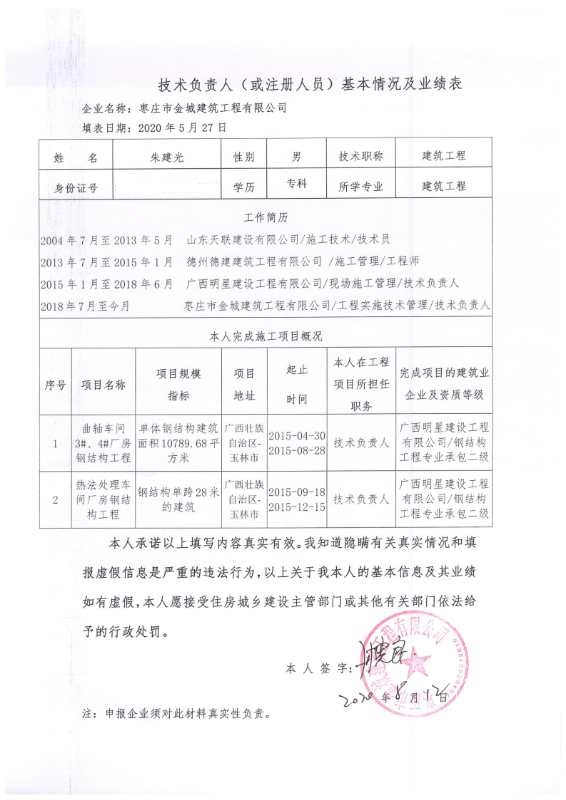 现有资质
等级  住房城乡建设部颁发资质证书编号：有效期至：资质类别及批准时间：  住房城乡建设部颁发资质证书编号：有效期至：资质类别及批准时间：  住房城乡建设部颁发资质证书编号：有效期至：资质类别及批准时间：现有资质
等级省级住房城乡建设主管部门颁发资质证书编号：有效期至：资质类别及批准时间：省级住房城乡建设主管部门颁发资质证书编号：有效期至：资质类别及批准时间：省级住房城乡建设主管部门颁发资质证书编号：有效期至：资质类别及批准时间：现有资质
等级设区的市级住房城乡建设主管部门（行政审批服务部门）颁发资质证书编号：D337026675有效期至：2021年1月20日资质类别及批准时间：建筑工程施工总承包叁级   2016年08月02日设区的市级住房城乡建设主管部门（行政审批服务部门）颁发资质证书编号：D337026675有效期至：2021年1月20日资质类别及批准时间：建筑工程施工总承包叁级   2016年08月02日设区的市级住房城乡建设主管部门（行政审批服务部门）颁发资质证书编号：D337026675有效期至：2021年1月20日资质类别及批准时间：建筑工程施工总承包叁级   2016年08月02日申请类型首次申请□      增项☑      首次申请□      增项☑      首次申请□      增项☑      本企业申请建筑业企业资质本企业申请建筑业企业资质本企业申请建筑业企业资质本企业申请建筑业企业资质1. 钢结构工程专业承包三级资质1. 钢结构工程专业承包三级资质法定代表人签字：　　　　　（公章）2020年2月27日法定代表人签字：　　　　　（公章）2020年2月27日法定代表人签字：　　　　　（公章）2020年2月27日法定代表人签字：　　　　　（公章）2020年2月27日本人　李学江（法定代表人）3704022********4812（身份证号码）郑重声明：本企业此次填报的《建筑业企业资质申请表》及附件材料的全部数据、内容是真实的，本企业申请前一年内不存在《建筑业企业资质管理规定》第二十三条所列违法行为，同样我在此所做的声明也是真实有效的。我知道隐瞒有关真实情况和填报虚假资料是严重的违法行为，此次资质申请提供的资料如有虚假，本企业及本人愿接受住房城乡建设行政主管部门及其他有关部门依据有关法律法规给予的处罚。企业法定代表人：（签字）　  　（公章）2020年05月27日企业名称枣庄市金城建筑工程有限公司枣庄市金城建筑工程有限公司枣庄市金城建筑工程有限公司枣庄市金城建筑工程有限公司枣庄市金城建筑工程有限公司企业注册地址市中区齐村镇渴口驻地市中区齐村镇渴口驻地市中区齐村镇渴口驻地市中区齐村镇渴口驻地市中区齐村镇渴口驻地企业详细地址市中区齐村镇渴口驻地市中区齐村镇渴口驻地市中区齐村镇渴口驻地市中区齐村镇渴口驻地市中区齐村镇渴口驻地营业执照注册号91370400732602752C91370400732602752C 组织机构代码91370400732602752C91370400732602752C企业类型有限责任公司(自然人投资或控股）有限责任公司(自然人投资或控股）建立时间2001年10月11日2001年10月11日联系电话1396945****44441396945****4444传　　真无无企业网址无无电子信箱1450107988@qq.com1450107988@qq.com法定代表人李学江职务总经理职称无企业经理李学江职务经理职称无总工程师朱建光职务技术负责人职称工程师施工安全生产许可证编号（鲁）JZ安许证字[2005]040045-01（鲁）JZ安许证字[2005]040045-01有效期至2020年9月1日2020年9月1日企业主要人员状况从业人员年末人数120人；年末离退休人员0人从业人员年末人数120人；年末离退休人员0人从业人员年末人数120人；年末离退休人员0人从业人员年末人数120人；年末离退休人员0人从业人员年末人数120人；年末离退休人员0人从业人员年末人数120人；年末离退休人员0人从业人员年末人数120人；年末离退休人员0人企业主要人员状况从业人员年平均人数115人；其中：管理人员2人从业人员年平均人数115人；其中：管理人员2人从业人员年平均人数115人；其中：管理人员2人从业人员年平均人数115人；其中：管理人员2人从业人员年平均人数115人；其中：管理人员2人从业人员年平均人数115人；其中：管理人员2人从业人员年平均人数115人；其中：管理人员2人企业主要人员状况注册人员注册人员注册人员注册人员注册人员注册人员注册人员企业主要人员状况总数3人总数3人总数3人总数3人总数3人总数3人总数3人企业主要人员状况其中一级注册建造师0人一级注册建造师0人一级注册建造师0人二级注册建造师 3人二级注册建造师 3人二级注册建造师 3人企业主要人员状况其中其他注册人员 0人其他注册人员 0人其他注册人员 0人企业主要人员状况中级及以上职称人员中级及以上职称人员中级及以上职称人员中级及以上职称人员中级及以上职称人员中级及以上职称人员中级及以上职称人员企业主要人员状况总数6人总数6人总数6人总数6人总数6人总数6人总数6人企业主要人员状况其中         其中         高级职称 0 人高级职称 0 人中级职称6人中级职称6人中级职称6人企业主要人员状况技术工人技术工人技术工人技术工人技术工人技术工人技术工人企业主要人员状况总数15人总数15人总数15人总数15人总数15人总数15人总数15人企业主要人员状况其中其中自有技术工人 15人自有技术工人 15人自有技术工人 15人全资或控股劳务企业技术工人　0　人全资或控股劳务企业技术工人　0　人企业主要人员状况其中其中中级工及以上15人中级工及以上15人中级工及以上15人企业财务状况注册资本注册资本注册资本5000万元5000万元其中：企业财务状况资产总额资产总额资产总额5000 万元5000 万元国有资本0万元企业财务状况固定资产固定资产固定资产4000万元4000万元法人资本5000万元企业财务状况流动资产流动资产流动资产1000万元1000万元个人资本0万元企业财务状况负债总额负债总额负债总额0万元0万元港澳台商资本0万元企业财务状况净资产净资产净资产5000万元5000万元外商资本0万元企业财务状况港澳台投资方港澳台投资方港澳台投资方□香港 □澳门 □台湾□香港 □澳门 □台湾外商投资方无设　　
备机械设备总台数机械设备总台数机械设备总台数0台（件）0台（件）机械设备总功率0千瓦设　　
备机械设备原值机械设备原值机械设备原值0万元0万元技术装备净值0万元设　　
备动力装备率动力装备率动力装备率0千瓦/人0千瓦/人技术装备率0万元/人厂房企业自有厂房面积企业自有厂房面积企业自有厂房面积0平方米0平方米企业租赁厂房面积500平方米序号姓名学历职称身份证号码职称专业/学历专业负责资质类别1朱建光专科工程师3714022********2611建筑工程/建筑工程钢结构工程专业承包三级资质姓名姓名朱建光朱建光性别男出生年月1974/04     照片职称职称工程师工程师职称专业建筑工程执业资格无     照片身份证身份证3714022********26113714022********26113714022********2611注册证书编号无无     照片何时／何校／何专业毕业何时／何校／何专业毕业何时／何校／何专业毕业何时／何校／何专业毕业2004.07.10/山东建筑工程学校/建筑工程2004.07.10/山东建筑工程学校/建筑工程最高学历专科     照片工程管理资历工程管理资历工程管理资历9年9年负责资质类别钢结构工程专业承包三级资质钢结构工程专业承包三级资质     照片工作简历由何年何月至何年何月由何年何月至何年何月由何年何月至何年何月由何年何月至何年何月在何单位、从事何工作、任何职在何单位、从事何工作、任何职在何单位、从事何工作、任何职在何单位、从事何工作、任何职工作简历2004年7月至2013年5月2004年7月至2013年5月2004年7月至2013年5月2004年7月至2013年5月山东天联建设有限公司/施工技术/技术员山东天联建设有限公司/施工技术/技术员山东天联建设有限公司/施工技术/技术员山东天联建设有限公司/施工技术/技术员工作简历2013年7月至2015年1月2013年7月至2015年1月2013年7月至2015年1月2013年7月至2015年1月山东德建建筑工程有限公司/施工管理/技术负责人山东德建建筑工程有限公司/施工管理/技术负责人山东德建建筑工程有限公司/施工管理/技术负责人山东德建建筑工程有限公司/施工管理/技术负责人工作简历2015年1月至2018年6月2015年1月至2018年6月2015年1月至2018年6月2015年1月至2018年6月广西明星建设工程有限公司/工程实施技术管理/技术负责人广西明星建设工程有限公司/工程实施技术管理/技术负责人广西明星建设工程有限公司/工程实施技术管理/技术负责人广西明星建设工程有限公司/工程实施技术管理/技术负责人工作简历2018年7月至今2018年7月至今2018年7月至今2018年7月至今枣庄市金城建筑工程有限公司/工程实施技术管理/技术负责人枣庄市金城建筑工程有限公司/工程实施技术管理/技术负责人枣庄市金城建筑工程有限公司/工程实施技术管理/技术负责人枣庄市金城建筑工程有限公司/工程实施技术管理/技术负责人工作简历工作简历工作简历工作简历                                                          本人签字：　　　　　年  月  日                                                          本人签字：　　　　　年  月  日                                                          本人签字：　　　　　年  月  日                                                          本人签字：　　　　　年  月  日                                                          本人签字：　　　　　年  月  日                                                          本人签字：　　　　　年  月  日                                                          本人签字：　　　　　年  月  日                                                          本人签字：　　　　　年  月  日                                                          本人签字：　　　　　年  月  日序号姓名身份证号码专业级别注册证书编号1李攀3704022********4838建筑工程二级建造师鲁2041415039962刘伟3704022********2046建筑工程二级建造师鲁2041314030083梁景新3704062********3310建筑工程二级建造师鲁204151604498序号姓名学历职称身份证号码职称专业/学历专业申报资质类别1朱建光专科中级3714022********2611建筑工程/建筑工程钢结构工程专业承包三级资质2李鹏程本科中级3707852********0016机械电气/自动化钢结构工程专业承包三级资质3孙宽良本科中级3707022********3214焊接工艺/焊接钢结构工程专业承包三级资质4刘贺本科中级2323012********3718建设工程/土木工程钢结构工程专业承包三级资质5宋维江本科中级3711222********0615机械电气/电气工程及其自动化钢结构工程专业承包三级资质6张晓琳硕士中级3702842********5647机械电子工程/机械电子工程钢结构工程专业承包三级资质序号姓名身份证号码技能等级专业工种证书编号发证单位是否自有1张建敏371329199507086021高级焊工2015160000404429临沂市职业技能鉴定中心是2高腾飞371329199408286052中级焊工2015160000404439临沂市职业技能鉴定中心是3王家明371122198604161513中级焊工2015160000404432临沂市职业技能鉴定中心是4杨自龙371312198405064858高级焊工1815160000300450临沂市职业技能鉴定中心是5刘培超372421197806241972中级焊工2015140000402726德州市职业技能鉴定中心是6潘建建jianji9an131127198810166734中级焊工2015140000402724德州市职业技能鉴定中心是7杜清花371421197205200365中级电焊工1615120000403054莱芜市职业技能鉴定中心是8王光项372801197809052313中级电焊工1415160000400570临沂市职业技能鉴定中心是9耿立立371426198505044081中级起重工1615120000403078莱芜市职业技能鉴定指导中心是10高桂芝232102197509167028中级油漆工1615120000403056莱芜市职业技能鉴定中心是